22.11.2023Раздача информационных памяток Всероссийского телефона доверия22 ноября 2023 года в рамках проведения Недели психологии, учащимся МКОУ СОШ №4 были розданы информационные памятки Всероссийского телефона доверия.«Телефон доверия» позволяет справиться с тревожными мыслями, обрести веру в себя, разобраться в сложной жизненной ситуации. Независимо от возраста, национальности, вероисповедания, взглядов на жизнь.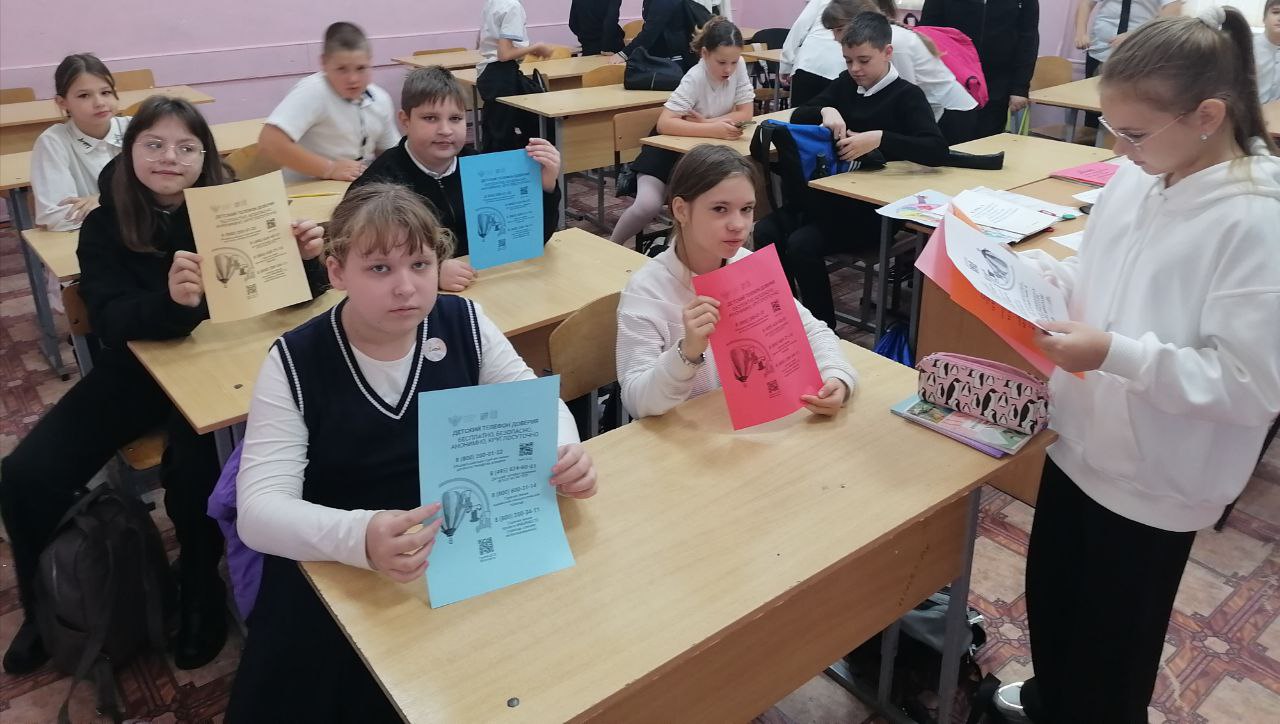 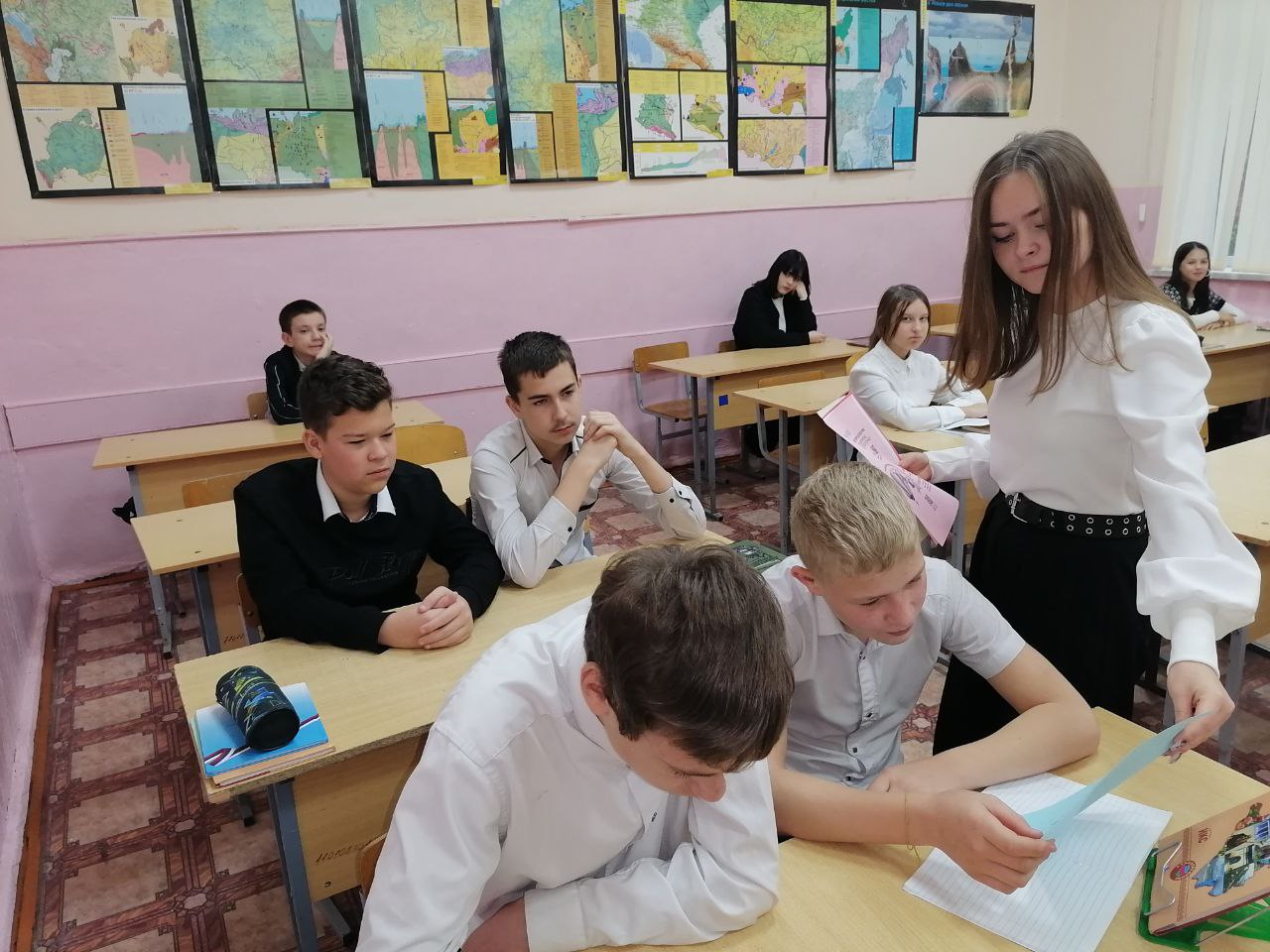 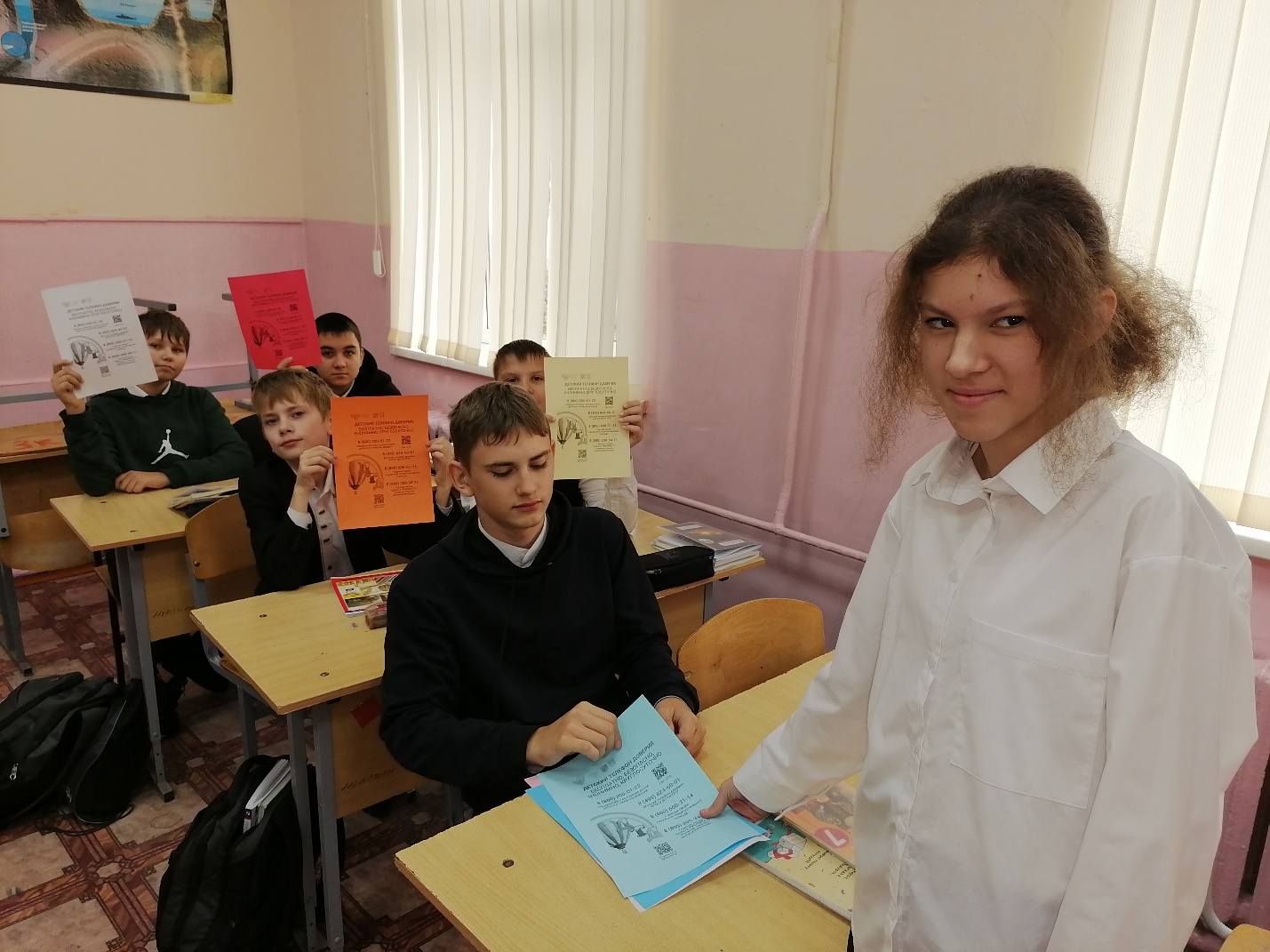 